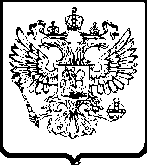 УПРАВЛЕНИЕ ФЕДЕРАЛЬНОЙ АНТИМОНОПОЛЬНОЙ СЛУЖБЫПО ТЮМЕНСКОЙ ОБЛАСТИ. Тюмень,  ул. Холодильная, 58а                                                                тел. 50-31-55АКТ   ПРОВЕРКИ № 26г. Тюмень                                                                                                          18 мая 2012г.На основании приказов Тюменского УФАС России от 27.03.2012 № 128, от 24.04.2012 № 190 (о продлении проверки)  проведено плановое контрольное мероприятие в отношении администрации Ярковского муниципального района (626050, Тюменская область, с. Ярково, ул. Пионерская, 87), далее также  - Администрация.С копиями приказов о проведении и продлении проверки Администрация ознакомлена соответственно 04.04.2012 (почтовое уведомление № 62504848450503) и 25.04.2012 вх. № 1099.Лица, проводившие проверку: начальник отдела __________, специалист-эксперт _______________.В проведении проверки принимали участие: ______________________. Руководителем проверяемого лица в период проведения проверки являлся Вторушин В.Е. Предметом проводимой проверки является соблюдение администрацией Ярковского муниципального района требований Федерального закона от 26.07.2006 №135-ФЗ «О защите конкуренции» (далее также  – Закон о защите конкуренции).Период, за который проведена проверка соблюдения антимонопольного законодательства: с 01.01.2010 по настоящее время.Срок проведения проверки по приказам: с 01.04.2012 по 18.05.2012.Период проведения проверки: 25.04.2012 – 18.05.2012.Продолжительность проверки: 16 рабочих дней.Акт составлен _____________________.В соответствии с уведомлением о проведении проверки (письмо от 28.03.2012 №ОМ/1582) у проверяемого лица были затребованы следующие документы: - Устав муниципального образования Ярковский муниципальный район;- положение об Администрации, а также об органах Администрации;- муниципальные правовые акты, принятые Администрацией в период с 01.01.2010 по настоящее время;- договоры (соглашения), заключенные в период с 01.01.2010 по настоящее время, а также все иные действующие в настоящее время договоры (соглашения), независимо от даты с приложением реестра с указанием в нем хозяйствующих субъектов, реквизитов договоров, сроков и оснований их заключения;- реестр предприятий и учреждений, подведомственных Администрации с приложением копий уставов, копии муниципальных заданий (договоров о субсидировании) указанных учреждений;- имеющиеся документы и материалы обо всех проведенных торгах за период с 01.01.2010 по настоящее время;- действующие муниципальные правовые акты, определяющие порядок управления муниципальной собственностью, в том числе по предоставлению муниципальных преференций и предоставлению земельных участков;- сведения об участии Администрации в реализации приоритетных национальных проектах.Контрольным мероприятием было установлено следующее.Администрация Ярковского муниципального района является исполнительно-распорядительным органом местного самоуправления городского округа, наделенной Уставом Ярковского муниципального района полномочиями по решению вопросов местного значения и полномочиями для осуществления отдельных государственных полномочий, переданных органам местного самоуправления городского округа федеральными законами и законами Тюменской области (п. 1.1 Положения об администрации Ярковского муниципального района, утв. постановлением главы администрации от 07.12.2005 № 23, ст.ст. 18, 29 Устава муниципального образования Ярковский муниципального район).Основными задачами Администрации, согласно п. 2.1 Положения об Администрации, являются:1) решение вопросов местного значения и осуществление отдельных государственных полномочий, переданных администрации федеральными законами и законами Тюменской области;2) исполнение и реализация федеральных и областных законов, нормативных правовых актов органов местного самоуправления Ярковского муниципального района;3) участие в выполнении областных программ, планов и программ развития муниципального образования;4) организация работы отраслевых и территориальных подразделений администрации, обеспечение их взаимодействия с органами государственной власти, предприятиями, учреждениями, коммерческими структурами по вопросам, отнесенным к ведению администрации.В соответствии с 31 Устава муниципального образования Ярковский муниципальный район по вопросам, относящимся к ведению Администрации, должностными лицами Администрации принимаются муниципальные правовые акты – постановления и распоряжения.I. Всего для проверки Администрацией представлено 5 173 муниципальных правовых акта, принятых в 2010-2012гг., из них: 188 постановлений;4 985 распоряжений (4 200 – по основной деятельности, 785 – по административно-хозяйственной).1. В ходе рассмотрения указанных муниципальных правовых актов установлено следующее.1.1. В соответствии с п. 2.3 Административного регламента исполнения муниципальной функции по выдаче разрешений на право организации розничного рынка и предоставлении информации о выданных разрешениях для внесения в реестр розничных рынков Тюменской области, утв. постановлением администрации от 05.04.2010 № 34 (далее – Регламент), отсутствие у представителя организации документа, подтверждающего его полномочия, а также наличие неполного комплекта документов, перечисленных в приложении № 1 к регламенту являются основаниями для отказа в приеме заявления для получения разрешения на право организации розничного рынка.Правовое регулирование отношений, связанных с организацией розничных рынков, организацией и осуществлением деятельности по продаже товаров (выполнению работ, оказанию услуг) на розничных рынках, осуществляется Федеральным законом от 30.12.2006 № 271-ФЗ «О розничных рынках и о внесении изменений в Трудовой кодекс РФ» (далее – Закон о розничных рынках), другими федеральными законами и принимаемыми в соответствии с ними иными нормативными правовыми актами Российской Федерации, а также законами и иными нормативными правовыми актами субъектов Российской Федерации.В частности, постановлением Правительства РФ от 10.03.2007 № 148 в соответствии с Законом о розничных рынках утверждены Правила выдачи разрешений на право организации розничного рынка (далее также – Правила).В соответствии с указанными Правилами для получения разрешения юридическое лицо (далее - заявитель) направляет или представляет в соответствующий орган местного самоуправления, на территории которого предполагается организация розничного рынка (далее - уполномоченный орган), заявление, подписанное лицом, представляющим интересы юридического лица в соответствии с учредительными документами этого юридического лица или доверенностью, и удостоверенное печатью юридического лица, от имени которого подается заявление.В день поступления заявления и прилагаемых к нему документов уполномоченный орган проводит проверку правильности заполнения заявления и наличия прилагаемых к нему документов, регистрирует их и в течение рабочего дня, следующего за днем поступления документов, вручает (направляет) заявителю уведомление о приеме заявления к рассмотрению.В случае если указанное заявление оформлено не в соответствии с требованиями настоящих Правил, а в составе прилагаемых к нему документов отсутствуют необходимые документы, заявителю вручается (направляется) уведомление о необходимости устранения нарушений в оформлении заявления и (или) представления отсутствующих документов.Таким образом, ни Законом о розничных рынках (ст.ст. 5-7), ни Правилами не предусматривается отказ в принятии заявления о выдаче разрешения на право организации рынка, а также предоставление документа, подтверждающего полномочия представителя организации.Кроме того, необходимо отметить несоответствие перечня документов, необходимых для получения разрешения на право организации розничного рынка (приложение № 1 к Регламенту) ч. 2 ст. 5 действующей в настоящее время редакции Закона о розничных рынках.Вышеизложенное свидетельствует о наличии в действиях Администрации признаков нарушения п. 2 ч. 1 ст. 15 Закона о защите конкуренции, выразившихся в принятии акта, устанавливающего не предусмотренные действующим законодательством требования к хозяйствующим субъектам, которые могут привести к ограничению конкуренции.1.2. Распоряжением администрации от 27.02.2009 № 8 «О проведении районной весенней розничной продовольственной ярмарки «Весна-2012» 09.03.2012г. организована сельскохозяйственная ярмарка (далее также – распоряжение № 8). Указанным распоряжением:- утвержден организационный комитет для подготовки и проведения сельскохозяйственной ярмарки, в состав которого вошли должностные лица Администрации, органов государственной власти, а также директор ООО «Теплосервис» (п. 2);- предписано управлению сельского хозяйства администрации обеспечить активное участие в ярмарке сельскохозяйственных предприятий (п. 3);- главам администраций сельских поселений рекомендовано привлечь к участию в ярмарке сельскохозяйственных товаропроизводителей, крестьянско-фермерские хозяйства, предприятия пищевой и перерабатывающей промышленности всех форм собственности, владельцев личных подсобных хозяйств, организовать единое оформление торговых рядов по каждому поселению (п. 4);- рекомендовано ООО «Теплосервис» подготовить территорию для проведения ярмарки по ул. Пионерской и обеспечить порядок на улицах после проведения ярмарки (п.7).В соответствии со ст. 1 Федерального закона от 30.12.2006 № 271-ФЗ «О розничных рынках и о внесении изменений в Трудовой кодекс РФ» порядок организации деятельности ярмарок устанавливается нормативными правовыми актами субъектов Российской Федерации. В развитие указанного положения федерального закона постановлением Правительства Тюменской области от 26.05.2010 № 150-п утвержден Порядок организации ярмарок и требований к продаже товаров (выполнения работ, оказания услуг) на них в Тюменской области (далее также – Порядок). Согласно п. 3 Порядка место проведения, организаторы, сроки проведения ярмарок устанавливаются на основании правовых актов органов исполнительной власти Тюменской области и органов местного самоуправления в муниципальных образованиях Тюменской области. В зависимости от целей и задач проведения ярмарок на территории Тюменской области их организаторами могут быть: уполномоченные органы исполнительной власти Тюменской области и (или) местного самоуправления, а также юридические лица, индивидуальные предприниматели, зарегистрированные в установленном законодательством Российской Федерации порядке. На организатора ярмарки возлагаются следующие обязанности (п.п. 4, 9 Порядка):разработка и утверждение плана мероприятий по организации ярмарки и продажи товаров на ней;определение режима работы ярмарки;определение порядка предоставления торговых мест на ярмарке;разработка схемы размещения участников (продавцов) в соответствии с типом ярмарки;публикация в средствах массовой информации и размещение на своем сайте в информационно-телекоммуникационной сети "Интернет" информацию о плане мероприятий по организации ярмарки и продажи товаров на ней, не позднее 3 дней с момента утверждения плана.надлежащее санитарно-техническое состояние торговых мест;оснащение мест проведения ярмарки контейнерами для сбора мусора и туалетами;организация временных автостоянок для парковки личного автотранспорта и регулирование движения автомашин в местах проведения ярмарок;уборка территории, вывоз мусора после завершения мероприятия;учет хозяйствующих субъектов и граждан, направивших уведомление организаторам ярмарки об участии в ярмарке.Из распоряжения № 8 следует, что организатором ярмарки является непосредственно администрация Ярковского муниципального района.В нарушение приведенных выше норм действующего законодательства, Администрацией, как организатором ярмарки, не определен режим работы ярмарки, не определен порядок предоставления торговых мест, не разработана схема размещения продавцов, не опубликована и не размещена информация о плане мероприятий по организации ярмарки. Кроме того, произвести уборку территории, вывоз мусора после завершения ярмарки поручено хозяйствующему субъекту ООО «Теплосервис».Таким образом, в указанных действиях Администрации могут содержаться признаки нарушения ст. 15 Закона о защите конкуренции, устанавливающей запрет на принятие актов и (или) осуществление  действия (бездействие), которые приводят или могут привести к недопущению, ограничению, устранению конкуренции.1.3.  В ходе рассмотрения инспекцией муниципальных правовых актов в сфере регулирования пассажирских перевозок: Положения о проведении конкурсного отбора на право заключения договора, утв. постановлением № 103 от 30.11.2010г. (далее – Положение о проведении конкурсного отбора, Положение), Порядка формирования сети внутримуниципальных маршрутов регулярных перевозок, утв. постановлением № 102 от 30.11.2010г. (далее – Порядок), - установлено, что указанные муниципальные правовые акты не соответствуют действующему законодательству в следующей части.Так, согласно п. 6.8 Порядка, информационное сообщение о проведении  конкурса по отбору перевозчиков и конкурсная документация размещаются на официальном сайте организатора конкурса в сети Интернет не менее чем за 15 календарных дней до даты его проведения, что не соответствует общим положениям ГК РФ о проведении конкурса, закрепленным в ст. 448, в соответствии с п. 2 которой, если иное не предусмотрено законом, извещение о проведении торгов должно быть сделано организатором не менее чем за тридцать дней до их проведения. Извещение должно содержать во всяком случае сведения о времени, месте и форме торгов, их предмете и порядке проведения, в том числе об оформлении участия в торгах, определении лица, выигравшего торги, а также сведения о начальной цене.В случае, если предметом торгов является только право на заключение договора, в извещении о предстоящих торгах должен быть указан предоставляемый для этого срок.Положение о проведении конкурсного отбора устанавливает  в качестве требования к перевозчику наличие у него водителей, имеющих непрерывный стаж работы в качестве водителя автобуса не менее трех последних лет (междугородное сообщение), что ущемляет право на участие в конкурсе перевозчика, имеющего водителей  с меньшим непрерывным стажем работы (п. 1.3).В соответствии с п. 2.6 Положения заявление об отзыве заявки, направленное посредством почтовой и факсимильной связи, организатором конкурса не рассматривается, что также ущемляет права участников конкурса.В соответствии с п. 3.8.3 Положения при равенстве сумм баллов нескольких участников по результатам оценки признается участник, имеющий  наименьшее количество учтенных дорожно-транспортных происшествий, произошедших по вине водителей-работников участников конкурса, и предписаний управления государственного автодорожного надзора по Тюменской области, что создает дискриминационные условия участия в конкурсе для перевозчиков, имеющих больший срок работы на рынке перевозок. Таким образом, в действиях Администрации содержатся признаки нарушения ч. 1 ст. 15 Закона о защите конкуренции, выразившиеся в принятии муниципальных правовых актов, не соответствующих требованиям действующего законодательства, в том числе устанавливающих необоснованные требования к хозяйствующим субъектам. Кроме того, согласно п. 3.11 Положения проект договора подписывается и направляется победителю конкурса в срок не позднее 7 календарных дней со дня подписания протокола об итогах конкурса. Вместе с тем, в связи с введением в действие  с 06.01.2012 ст. 18.1 Закона о защите конкуренции, устанавливающей право участника торгов в 10-дневный срок со дня подведения итогов торгов либо со дня размещения результатов торгов в сети Интернет на обжалование действий (бездействия) организатора торгов, конкурсной комиссии в антимонопольный орган, указанный пункт Положения необходимо скорректировать в соответствии с действующими нормами антимонопольного законодательства.1.4. При анализе постановлений администрации о проведении открытого конкурса по отбору управляющих организаций для управления многоквартирными домами № 1 от 11.01.2010г. и № 11 от 01.03.2010г. установлено следующее.Указанными постановлениями, в том числе утвержден порядок работы конкурсной комиссии (приложение № 2) и конкурсная документация (приложение № 3).В соответствии с п. 10 Порядка работы конкурсной комиссии конкурсная комиссия отклоняет заявку на участие в конкурсе в случае, в том числе, если:- участник конкурса отказался дать разъяснение положений заявки на участие в конкурсе;- участник конкурса не соглашается с исправлением выявленной ошибки.Согласно п. 14 Порядка работы конкурсной комиссии одновременно с подписанием договора победитель конкурса обязан возместить заказчику и организатору  конкурса фактически понесенные им затраты по организации и проведению конкурса, подтвержденные финансовыми документами.В соответствии с положениями ст.ст. 161, 163 ЖК РФ открытый конкурс по отбору управляющей компании для управления многоквартирными домами проводится в порядке, утвержденном постановлением правительства РФ № 75 от 06.02.2006 – Правилами проведения органом местного самоуправления открытого конкурса по отбору управляющей компании для управления многоквартирными домами (далее – Правила).Так, в соответствии с п. 18 Правил основаниями для отказа допуска к участию в конкурсе являются:1) непредставление определенных пунктом 53 Правил документов либо наличие в таких документах недостоверных сведений;2) несоответствие претендента требованиям, установленным пунктом 15 Правил;3) несоответствие заявки на участие в конкурсе требованиям, установленным пунктами 52 - 53 настоящих Правил. Отказ в допуске к участию в конкурсе по основаниям, не предусмотренным пунктом 18 Правил, не допускается (п. 20).Возложение на победителя конкурса обязанности по возмещению заказчику и организатору  конкурса фактически понесенных им затрат по организации и проведению конкурса Правилами не предусмотрено, кроме расходов на изготовление копий конкурсной документации, если такая плата установлена организатором конкурса (п. 46 Правил).Таким образом, Порядок работы конкурсной комиссии в данной части не соответствует Правилам, устанавливает незаконные требования по отношению к участникам конкурса, что запрещено ч. 1 ст. 15 Закона о защите конкуренцииКроме того, установлено, что в нарушение п.п. 41, 42 Правил конкурсная документация не содержит вех необходимых сведений, а именно:1) порядка проведения осмотров заинтересованными лицами и претендентами объекта конкурса и график проведения таких осмотров, обеспечивающий выполнение требований, предусмотренных пунктом 51 Правил;2) перечня обязательных работ и услуг, устанавливаемого организатором конкурса в зависимости от уровня благоустройства, конструктивных и технических параметров многоквартирного дома, включая требования к объемам, качеству, периодичности каждой из таких работ и услуг, согласно приложению № 2 Правил;3) перечня дополнительных работ и услуг по содержанию и ремонту объекта конкурса по форме согласно приложению N 3 (далее - дополнительные работы и услуги);4) срок внесения собственниками помещений в многоквартирном доме платы за содержание и ремонт жилого помещения и коммунальные услуги;5) требования к порядку изменения обязательств сторон по договору управления многоквартирным домом, предусматривающие, что указанные обязательства могут быть изменены только в случае наступления обстоятельств непреодолимой силы либо на основании решения общего собрания собственников помещений в многоквартирном доме;6) срок начала выполнения управляющей организацией возникших по результатам конкурса обязательств, который должен составлять не более 30 дней с даты окончания срока направления собственникам помещений в многоквартирном доме подписанных управляющей организацией и подготовленных в соответствии с положениями раздела IX Правил проектов договоров управления многоквартирным домом;7) размер и срок представления обеспечения исполнения обязательств, реализуемого в случае неисполнения либо ненадлежащего исполнения управляющей организацией обязательств по договорам управления многоквартирным домом, в том числе в случае невыполнения обязательств по оплате коммунальных ресурсов ресурсоснабжающим организациям, а также в случае причинения управляющей организацией вреда общему имуществу;8) порядка оплаты собственниками помещений в многоквартирном доме работ и услуг по содержанию и ремонту общего имущества в случае неисполнения либо ненадлежащего исполнения управляющей организацией обязательств по договорам управления многоквартирным домом, предусматривающего право собственников оплачивать фактически выполненные работы и оказанные услуги;9) формы и способы осуществления собственниками помещений в многоквартирном доме контроля за выполнением управляющей организацией ее обязательств по договорам управления многоквартирным домом.Таким образом, в действиях Администрации содержатся признаки нарушения ч. 1 ст. 15 Закона о защите конкуренции, выразившиеся в принятии муниципальных правовых актов, не соответствующих требованиям действующего законодательства, в том числе устанавливающих необоснованные требования к хозяйствующим субъектам.2. Также Администрацией были представлены следующие муниципальные правовые акты, определяющие порядок управления муниципальной собственностью, в том числе предоставление муниципальных преференций и предоставление земельных участков:1) Положение о порядке управлении и распоряжении муниципальным имуществом Ярковского муниципального района, утв. решением  Думы Ярковского муниципального района от 22.12.2005 года № 198;2) Порядок приватизации муниципального имущества Ярковского муниципального района, утв. решением Думы Ярковского муниципального района от 22.02.2006 № 208 (далее – Порядок приватизации);3) Положение о порядке передачи муниципального имущества в аренду на территории муниципального образования Ярковский муниципальный район, утв. решением Думы Ярковского муниципального района от 20.04.2010 года № 97;4) Порядок предоставления земельных участков на территории муниципального образования Ярковский муниципальный район, утв. решением Думы Ярковского муниципального района от 10.02.2010 года № 84 (далее – Порядок предоставления земельных участков);5) Положение о порядке предоставления земельных участков на территории муниципального образования Ярковский муниципальный район, утв. постановлением Ярковского муниципального района  от 14.03.2008 года № 14;6) Порядок формирования, ведения и опубликования перечня муниципального имущества Ярковского муниципального района, предоставляемого субъектам малого и среднего предпринимательства, а также порядке и условиях предоставления в аренду включенного в него муниципального имущества, утв. постановлением администрации Ярковского муниципального района от 02.02.2009 года № 5;7) Административный регламент по предоставлению муниципальной услуги «Рассмотрение заявлений и принятие решений о предоставлении земельных участков для индивидуального жилищного строительства на территории Ярковского муниципального района», утв. постановлением администрации Ярковского муниципального района  от 29.03.2010 № 29;8) Административный регламент по предоставлению муниципальной услуги «Порядок принятия решения о передаче муниципального имущества во владение и пользование», утв. постановлением администрации Ярковского муниципального района  от 29.03.2010 № 21.При анализе указанных выше муниципальных правовых актов установлено следующее.2.1.  В соответствии со ст. 4 Порядка приватизации прогнозный план (программа) приватизации муниципального имущества Ярковского района, решения об условиях приватизации муниципального имущества, информационные сообщения о продаже муниципального имущества и результатах сделок приватизации муниципального имущества подлежат опубликованию в районной газете «Ярковские известия» в порядке, установленном действующим законодательством РФ, что не соответствует действующей редакции п. 1 ст. 15 Федерального закона от 21.12.2001 № 178-ФЗ «О приватизации государственного и муниципального имущества», в соответствии с которым указанная информация  подлежит опубликованию в официальных печатных изданиях и размещению на официальных сайтах в сети "Интернет", определенных уполномоченным Правительством Российской Федерации федеральным органом исполнительной власти, высшим исполнительным органом государственной власти субъекта Российской Федерации, местной администрацией (далее - соответственно официальное печатное издание и официальный сайт в сети "Интернет"), а также на официальном сайте Российской Федерации в сети "Интернет" для размещения информации о проведении торгов, определенном Правительством Российской Федерации. 2.2. Согласно п. 1.4 Порядка предоставления земельных участков информационное сообщение о проведении торгов по продаже земельных участков или продаже права на заключение договора аренды земельных участков публикуется организатором торгов в местной газете «Ярковские известия» и размещается на официальном сайте Администрации (Yarkovo.admtyumen.ru) в сети «Интернет»», что не соответствует действующей редакции п. 9 ст. 38.1 ЗК РФ, в соответствии с которым извещение о проведении аукциона размещается на официальном сайте Российской Федерации в сети "Интернет" для размещения информации о проведении торгов, определенном Правительством Российской Федерации - www.torgi.gov.ru (постановление Правительства РФ от 28.09.2010 № 767 (ред. от 03.08.2011) .В свою очередь, неразмещение информации о проведении торгов в сети «Интернет» ограничивает возможность свободного доступа неограниченного круга лиц к к участию в данных торгах и может привести к ограничению конкуренции, что запрещено ч. 1 ст. 15 Закона о защите конкуренции.Кроме того, согласно п. 10.2 Порядка предоставления земельных участков предоставление земельных участков для целей, не связанных со строительством, осуществляется без проведения торгов, что не соответствует требования Закона о защите конкуренции в связи со следующим.Земельные участки для целей, не связанных со строительством, могут предоставляться, в том числе хозяйствующим субъектам для осуществления предпринимательской деятельности. Порядок предусматривает публикацию сообщения о предоставлении участка для целей, не связанных со строительством при поступлении соответствующего заявления. Однако Порядком не определен порядок действий органа местного самоуправления в случае поступления нескольких заявлений на предоставление одного земельного участка. В целях обеспечения конкуренции в таком случае органу местного самоуправления необходимо проводить торги. В случае предоставления земельного участка с нарушением указанных требований антимонопольного законодательства, в действиях Администрации также будет присутствовать нарушение ч. 1 ст. 15 Закона о защите конкуренции. Таким образом, в действиях Думы Ярковского муниципального района по принятию решения  от 10.02.2010 года № 84, утвердившего Порядок предоставления земельных участков на территории муниципального образования Ярковский муниципальный район, который не соответствует требованиям антимонопольного законодательства, содержатся признаки нарушения ч. 1 ст. 15 Закона о защите конкуренции.II. В ходе проведения контрольного мероприятия инспекции были представлены положения об администрации Ярковского муниципального района, утв. постановлением администрации объединенного муниципального образования Ярковский район от 07.12.2005 № 23, об органе местной администрации – управлении образования, утв. распоряжением администрации Ярковского муниципального района от 19.10.2011 № 1403,  при рассмотрении которых нарушений антимонопольного законодательства не установлено. Кроме того, инспекции были представлены учредительные документы следующих организаций, учредителем которых выступает администрация Ярковского муниципального района:1) МАОУ «Варваринская средняя общеобразовательная школа»;2) МП «Стройсервис»;3) МУУ «Молодежный центр Ярковского муниципального района»;4) МАУ «Комплексный центр социального обслуживания населения Ярковского района»;5) МАУ дополнительного образования детей «Детско-юношеская спортивная школа Ярковского муниципального района»;6) МАДОУ «Центр развития ребенка «Солнышко»; 7) МАДОУ «Центр развития ребенка «Рябинушка»;8) МАУ культуры и дополнительного образования детей «Детская музыкальная школа Ярковского муниципального района»; 9) МАУ «Культура» Ярковского муниципального района;10) МП «Ярковская типография» Ярковского муниципального района;11) МАУ «Физкультура и спорт» Ярковского муниципального района.При анализе учредительных документов указанных организаций выявлено следующее.1. Согласно п. 2.1 устава МП «Стройсервис» предприятие, в том числе осуществляет деятельность по оформлению разрешительной документации на строительство и реконструкцию, контроль за сроками действия выданных технических условий на присоединение инженерных коммуникаций.В соответствии со ст. 8 ГрК РФ деятельность по выдаче разрешений на строительство, реконструкцию, капитальный ремонт объектов капитального строительство осуществляется органами местного самоуправления.Муниципальное унитарное предприятие в силу п. 5 ст. 4 Закона о защите конкуренции является хозяйствующим субъектом, поскольку в соответствии со ст. 113 ГК РФ унитарным предприятием признается коммерческая организация (п. 1.3 устава предприятия), целью деятельности которого является получение прибыли.Устав предприятия утвержден распоряжениями администрации Ярковского муниципального района от 16.06.2008 № 486, от 31.05.2011 № 717.2. В соответствии с п. 2.3 устава МАУ «Физкультура и спорт» Ярковского муниципального района (далее также - учреждение) учреждение, в том числе осуществляет координацию работы по развитию юношеского спорта в муниципальном образовании. Кроме того, целью деятельности учреждения является реализация на территории района государственной и социальной политики в сфере физической культуры (п. 2.1 устава).В соответствии с п. 26 ч. 1 ст. 15 Закона о местном самоуправлении к вопросам местного значения муниципального района относится обеспечение условий для развития на территории муниципального района физической культуры и массового спорта, организация проведения официальных физкультурно-оздоровительных и спортивных мероприятий муниципального района.Таким образом, осуществление указанных функций отнесено к компетенции органов местного самоуправления.Из п. 3.2 устава учреждения следует, что оно вправе осуществлять предпринимательскую деятельность в соответствии с действующим законодательством.Устав центра утвержден распоряжением администрации Ярковского муниципального района от 28.04.2008 № 306.Частью 3 ст. 15 Закона о защите конкуренции запрещено наделять хозяйствующие субъекты функциями и правами федеральных органов исполнительной власти, органов исполнительной власти субъектов Российской Федерации, иных органов власти, органов местного самоуправления.Вышеизложенное свидетельствует о наличии в действиях администрации Ярковского муниципального района признаков нарушения ч. 3 ст. 15 Закона о защите конкуренции, выразившихся в наделении хозяйствующих субъектов - МП «Стройсервис», МАУ «Физкультура и спорт» - функциями и правами органов местного самоуправления  в соответствующих сферах деятельности путем включения в устав организаций указанных функций.III. По распоряжению муниципальным имуществом инспекции были представлены следующие документы:- реестр договоров аренды,- договоры аренды муниципальным имуществом,- реестр торгов по приватизации муниципального имущества,- документы по проведению торгов по приватизации муниципального имущества, торгов по предоставлению муниципального имущества в аренду.3.1. Согласно представленной информации в проверяемый период администрацией Ярковского муниципального района было заключено 5 договоров аренды муниципального имущества. Всего действующими на момент проведения контрольного мероприятия являются 20 договоров аренды.В нарушение требований антимонопольного законодательства (Закон о защите конкуренции в редакции на дату заключения договора не предусматривал возможности заключения таких договоров без проведения торгов и без предварительного согласования с антимонопольным органом) были заключены следующие договоры:1) договор аренды от 10.01.2007 № 5 с ИП Киреевой Н.Л. о передаче нежилого помещения на срок до 31.12.2007 с дополнительным соглашением от 17.06.2011г.;2) договор аренды от 02.04.2007 № 14 с СПК «Тап» о передаче движимого имущества (автоцистерна, охладители молока в количестве 4 шт, анализатор качества молока) на срок до 31.12.2008 с 7 дополнительными соглашениями:- № 1 от 28.05.2007 о передаче в аренду дополнительного имущества (охладитель молока в комплекте);- № 2 от 19.07.2007 о передаче в аренду дополнительного имущества: пресс-подборщик, 2 охладителя молока, грабли, косилка роторная, плуг;- № 3 от 19.07.2007 о передаче в аренду дополнительного имущества: легковой автомобиль ВАЗ-21214, автоцистерна, анализатор качества молока¸ охладитель молока;- № 4 от 08.10.2008 о передаче в аренду дополнительного имущества: трактор колесный Беларус 82.1, анализатор качества молока в количестве 3 шт.;- № 5 от 28.10.2008 о передаче в аренду дополнительного имущества (3 молочных танка);- № 6 от 21.05.2009 о передаче в аренду дополнительного имущества (трактор колесный Беларус 82.1);- № 7 от 30.06.2009 о передаче в аренду дополнительного имущества: косилка роторная, пресс-подборщик;- № 8 от 27.07.2009 о передаче в аренду дополнительного имущества: косилка, охладитель молока, анализатор качества молока; исключен из перечня передаваемого имущества легковой автомобиль ВАЗ-21214; срок действия договора продлен до 01.07.2015г.3) договор аренды от 02.05.2007 № 23 с ООО «Русь-1» о передаче нежилого здания на срок до 31.03.2008;4) договор аренды от 19.07.2007 № 32 с СПК «Маяк» о передаче движимого имущества (прицеп тракторный самосвальный) на срок до 31.12.2008.5) договор аренды от 29.10.2010 № 10 с ООО «Теплосервис» о передаче в аренду имущественного комплекса (объекты ЖКХ) на срок до 29.09.2011;6) договор аренды от 29.10.2010 № 11 с ООО «Гилево-теплосервис» о передаче в аренду имущественного комплекса (объекты ЖКХ) на срок до 29.09.2011.Заключение указанных договоров противоречило антимонопольному законодательству по следующим основаниям.26.10.2006 вступил силу Закон о защите конкуренции, предусматривающий особый порядок распоряжения муниципальным имуществом. В частности, Законом о защите конкуренции предусмотрен порядок предоставления муниципального имущества в пользование хозяйствующим субъектам путем предоставления последним муниципальной преференции. Согласно п. 20 ст. 4 Закона о защите конкуренции  предоставление органами местного самоуправления, иными осуществляющими функции указанных органов органами или организациями преимущества, которое обеспечивает отдельным хозяйствующим субъектам по сравнению с другими участниками рынка (потенциальными участниками рынка) более выгодные условия деятельности на соответствующем товарном рынке, путем передачи имущества и (или) иных объектов гражданских прав, прав доступа к информации в приоритетном порядке является муниципальной помощью (с 23.08.2009 – преференцией).В соответствии со ст. 20 Закона о защите конкуренции муниципальная преференция может быть предоставлена с предварительного согласия в письменной форме антимонопольного органа и только в целях, указанных в ст. 19 Закона о защите конкуренции. При этом не является муниципальной помощью предоставление преимуществ в случаях, указанных в ч. 2 ст. 19 Закона о защите конкуренции, в том числе муниципальной преференцией не является предоставление преимущества отдельному лицу по результатам торгов, поскольку проведение публичных процедур, т.е. создание условий для выбора контрагента, предлагающего наилучшие условия, способствует развитию конкуренции за обладание ограниченным ресурсом. В свою очередь, передача муниципального имущества в пользование без проведения торгов в форме аукциона или конкурса является предоставлением преимущества отдельным хозяйствующим субъектам, которое обеспечивает им более выгодные условия деятельности по сравнению с другими хозяйствующими субъектами (потенциальными приобретателями прав на муниципальное имущество) и в конечном итоге может привести к недопущению и (или) ограничению конкуренции, а также к ущемлению интересов хозяйствующих субъектов, желающих получить такие права на муниципальное имущество.Таким образом, передача муниципального имущества без соблюдения требований антимонопольного законодательства может привести к недопущению, ограничению, устранению конкуренции и квалифицируется как предоставление хозяйствующему субъекту незаконной муниципальной преференции, что прямо запрещено ч.1 ст.15 Закона о защите конкуренции.Кроме того, было выявлено 4 договора аренды муниципального имущества, заключенных в июле 2006 года, с дополнительными соглашениями о передаче дополнительного имущества:1) договор аренды от 07.07.2006 № 19 с СПК «Луч» о передаче  колесного трактора Беларус 82.1, пресс-подборщика, косилки роторной, граблей ГВК-6, плуга НП-3-35 на срок до 31.12.2007 с дополнительными соглашениями:- № 1 от 15.02.2008 о передаче автоцистерны и продлении срока действия договора до 31.12.2010;- № 2 от 26.06.2008 о бензопилы «Штиль-361», погрузчика фронтального, прицепа тракторного;- № 3 от 30.06.2009 о передаче пресс-подборщика, трактора колесного Беларус 82.1, трактора колесного МТЗ-82.1 с навесным оборудованием;2) договор аренды от 07.07.2006 № 20 с СПК «Мир» о передаче  пресс-подборщика, бензопилы «Штиль-361» на срок до 31.12.2007 с 7 дополнительными соглашениями:- № 1 от 19.07.2007 о передаче граблей ГВР-6Р;- № 2 от 15.10.2007 о передаче картофелекопателя КТН-2В;- № 3 от 20.03.2008 о продлении срока действия договора аренды до 31.12.2010г.;- № 4 от 26.06.2008 о передаче трактора колесного МТЗ-82.1, пресс-подборщика рулонного, плуга Л-108;- № 5 от 07.10.2008 о передаче 2 бензопил О-М 1.6;- № 6 от 21.05.2009 о передаче трактора колесного Беларус;- № 7 от 30.06.2009 о передаче навесного опрыскивателя ОН-600-12 и продлении срока действия договора до 01.07.2015г;3) договор аренды от 07.07.2006 № 21 с СПК «Маранка» о передаче  автоцистерны, косилки роторной КРН-2 на срок до 31.12.2007 с 3 дополнительными соглашениями:- № 1 от 02.04.2007 об исключении из перечня арендуемого имущества автоцистерны;- № 2 от 15.10.2007 о передаче пресс-подборщика ПРФ-180;- № 3 от 20.03.2008 о продлении срока действия договора аренды до 31.12.2010г.;4) договор аренды от 26.07.2006 № 27 с СССПК «Сорокино» о передаче  косилки роторной КРН-2 на срок до 31.12.2007 с  дополнительным соглашением от 19.07.2007 о передаче картофелекопателя КТН-2В.В соответствии с п. 1 ст. 432 ГК РФ  договор считается заключенным, если между сторонами, в требуемой в подлежащих случаях форме, достигнуто соглашение по всем существенным условиям договора. Существенными являются условия о предмете договора, условия, которые названы в законе или иных правовых актах как существенные или необходимые для договоров данного вида, а также все те условия, относительно которых по заявлению одной из сторон должно быть достигнуто соглашение.Во всех рассмотренных случаях сторонами менялся предмет договора - передавалось дополнительное имущество уже после 26.10.2006г., а также увеличивался срок действия договоров. Указанное свидетельствует о заключении новых договоров путем подписания дополнительных соглашений. В данном случае у сторон возникли новые правоотношения, которые в соответствии с ч. 1 ст. 422  ГК РФ должны соответствовать обязательным для сторон правилам, установленным законом и иными правовыми актами (императивным нормам), действующим на момент их возникновения.Таким образом, заключение дополнительных соглашений к  договорам аренды в нарушение требований антимонопольного законодательства о передаче дополнительного имущества, увеличении срока действия договора без согласования с антимонопольным органом, также содержат признаки нарушения ч.1 ст.15 Закона о защите конкуренции.3.2. Кроме того, администрацией Ярковского муниципального района в проверяемый период было проведено 2 конкурса на право заключения договора аренды электросетевого имущества Ярковского муниципального района.При анализе представленных документов было установлено следующее.3.2.1. При проведении конкурса в 2010 году конкурсная документация, утв. распоряжением администрации Ярковского муниципального района от 20.08.2010 № 362, не соответствовала требованиям Правил проведения конкурсов или аукционов на право заключения договоров аренды, договоров безвозмездного пользования, договоров доверительного управления имуществом, иных договоров, предусматривающих переход прав в отношении государственного или муниципального имущества, утвержденных приказом ФАС России от 10.02.2010 № 67 (далее также - Правила) в связи со следующим:1) критерии выбора победителя (п. 9 конкурсной документации) не соответствуют 77 Правил;2) в качестве требования к участникам торгов п/п 5 п. 8 конкурсной документации установлено удовлетворительное текущее финансовое состояние участника торгов и положительная динамика бухгалтерского баланса, что не соответствует п.п. 24-25 Правил;3) в п. 10 конкурсной документации установлено требование о подачи заявки в 2-х экземплярах (оригинал и копия), что не соответствует п. 51 Правил;4) в нарушение п/п 12 п. 40 Правил п/п 4 п. 10 конкурсной документации установлено требование о заключении договора о задатке;5) п/п 6-10 конкурсной документации установлено требование о предоставлении документов, не предусмотренных п.п. 52-53 Правил;6) в нарушение п. 52 Правил п.п. 18, 22 конкурсной документации установлена возможность подачи конкурсного предложения отдельно – на заседании конкурсной комиссии;7) в нарушение п. 87 Правил п. 17, 27 конкурсной документации предусмотрено  подписание в течение 5 рабочих дней со дня подписания протокола рассмотрения и оценки заявок протокола о результатах проведения конкурса;8) в нарушение п. 41 Правил конкурсной документацией не предусмотрена подача заявок в электронной форме.3.2.2. При рассмотрении конкурсной документации, утв. распоряжением администрации Ярковского муниципального района от 30.11.2011 № 1703 для проведения аналогичного конкурса в 2012 году, указанных выше нарушений не установлено.При рассмотрении единственной заявки на участие в данном конкурсе – ОАО «Тюменьэнеро» - признанной конкурсной комиссией соответствующей требованиям конкурсной документации, установлено, что заявка указанного участника не вполне соответствует требованиям конкурсной документации, а именно не содержит согласно п/п 3 «ж» п. 10, п/п 2 п. 18 конкурсной документации предложения по ценам на услуги, оказываемым с использованием имущества, права на которое передаются. Следовательно, заявка ОАО «Тюменьэнеро» подлежала отклонению.Здесь необходимо отметить, что при проведении обоих конкурсов муниципальное имущество (объекты электросетевого хозяйства в количестве 63 единиц) было сформировано в 1 лот. В соответствии с п. 38 Правил при разработке конкурсной документации запрещается включение в состав одного лота технологически и функционально не связанного государственного или муниципального имущества, в частности, включение в состав одного лота государственного или муниципального имущества, предназначенного для электроснабжения, теплоснабжения, газоснабжения, а также водоснабжения и водоотведения. Вместе с тем, из приложения № 3 конкурсной документации, содержащего перечень, техническое описание и место расположения выставляемого на торги имущества, следует, что в состав 1 лота вошло 63 объекта электросетевого хозяйства, расположенных на территории 8  муниципальных образований (сельских поселений) Ярковского района, что ставит под сомнение обоснованность их включения в 1 лот. Необоснованное укрупнение лотов при проведении торгов может привести к ограничению числа лиц, желающих принять в них участие. В соответствии с ч. 1 ст. 17 Закона о защите конкуренции  при проведении торгов запрещаются действия, которые приводят или могут привести к недопущению, ограничению или устранению конкуренции. Кроме того, следует отметить и тот факт, что имущество по договору аренды, заключенному на 11 месяцев по результатам конкурса, проведенного в 2010 году,  согласно акту приема-передачи было возвращено арендатором 04.09.2011г., а новый конкурс объявлен только 27.12.2011г., то есть, минимум 6 месяцев (до подведения итогов конкурса в феврале 2012г.) и существует вероятность того, что объектами пользовались безвозмездно. В свою очередь, предоставление возможности владения и пользования муниципальным имуществом без соблюдения требований антимонопольного законодательства содержит признаки нарушения п. 7 ч. 1 ст. 15 Закона о защите конкуренции.3.3. Также инспекции были представлены сведения о проведении администрацией Ярковского муниципального района в 2010-2011 годах 2 аукционов по приватизации муниципального имущества. При анализе представленных документов признаков нарушения антимонопольного законодательства установлено не было.IY. В ходе рассмотрения хозяйственных договоров и соглашений. заключенных Администрацией в отчетном периоде, установлено следующее.4.1. Администрацией Ярковского муниципального района с ООО «РегионДревМаркет» 16.12.2010 заключено 2 договора намерений по строительству жилых домов:1) по договору № 81/2010/612-10 Администрация обязуется (п.п. 1.1, 2.1):- выделить земельные участки под строительство 15 двухквартирных жилых домов (5 – в п. молодежный. 10 – в с. Маранка);- произвести строительство наружных инженерных сетей для подключения жилых домов;- произвести покупку построенных двухквартирных жилых домов в 2011 году;2) по договору № 82/2010/613-10 Администрация обязуется (п.п. 1.1, 2.1):- выделить земельные участки под строительство двух 32-х квартирных жилых дома в с. Ярково);- произвести строительство наружных инженерных сетей для подключения жилых домов;- произвести покупку построенных двухквартирных жилых домов в 2011 годуПо общему правилу, установленному в п. 2 ст. 30.1 ЗК РФ, продажа земельных участков для жилищного строительства или продажа права на заключение договоров аренды земельных участков для жилищного строительства осуществляется на аукционах. Покупка жилых домов в данном случае представляет по своей сути отношения по размещению муниципального заказа, вследствие чего должна осуществляться в соответствии с требованиями ст. 10 Федерального закона от 21.07.2005 г. № 94-ФЗ «О размещении заказов на поставки товаров, выполнение работ, оказание услуг для государственных и муниципальных нужд» (далее также – Закон о размещении заказов).Таким образом, заключение указанных соглашений нарушает запрет, установленный в ч. 1 ст. 15 Закона о защите конкуренции о недопустимости органами местного самоуправления принятия актов и (или) осуществления действий, которые приводят или могут привести к недопущению, ограничению, устранению конкуренции, поскольку предоставление земельных участков, а также покупка жилых домов без проведения торгов противоречит требованиям Закона о защите конкуренции, приводит к ограничению конкуренции на соответствующих товарных рынках в связи с недопущением конкурентных отношений между хозяйствующими субъектами.4.2. В соответствии с Соглашением о сотрудничестве от 25.10.2011, заключенном Администрацией с ОАО «Тюменьэнерго»:1) Администрация:- в срок до 1 февраля предоставляет в адрес Сетевой организации согласованный с ГУСом план развития (застройки) территории;- при проектировании внутренних электрических сетей за основу принимает типовые требования к техническим заданиям на проектирование, разработанные Сетевой организацией;2) после постановки выявленных бесхозяйных объектов электросетевого хозяйства на учет, в порядке, установленном законодательством РФ, Стороны обязуются заключить договор на управление такими бесхозяйными объектами.В указанных действиях Администрации могут содержаться признаки нарушения п. 6 ч. 1 ст. 15 Закона о защите конкуренции.4.3. Администрацией Ярковского муниципального района с ОАО «Сбербанк России» 27.06.2011 заключен договор № 67106536/375-11 о порядке выпуска и обслуживания международных карт для сотрудников организации, согласно п. 2.2 которого Банк осуществляет по поручениям и за счет Организации (Администрации) зачисление денежных средств (заработной платы, премий, стипендий, материальной помощи и т.д.) на счета карт в соответствии с электронными реестрами на зачисление денежных средств на счета карт, полученными Банком от Организации, а Организация осуществляет перечисление денежных средств для зачисления. Надлежащее оформление платежных документов, электронных реестров и оплачивает услуги Банка.Статьей 18 Закона о защите конкуренции установлен исчерпывающий перечень финансовых услуг, для оказания которых федеральным органам исполнительной власти, органам исполнительной власти субъектов Российской Федерации, органам местного самоуправления, государственным внебюджетным фондам, субъектам естественных монополий необходимо осуществлять отбор финансовых организаций путем проведения открытого конкурса или открытого аукциона в соответствии с положениями федерального закона о размещении заказов на поставки товаров, выполнение работ, оказание услуг для государственных и муниципальных нужд.Согласно разъяснениям ФАС России, изложенным в письме от 15.04.2009 N ПС/10559, если в связи с реализацией зарплатного проекта с использованием безналичной системы оплаты труда кредитная организация будет оказывать одному из субъектов, указанных в статье 18 Закона о защите конкуренции, финансовые услуги, предусмотренные данной статьей, в частности, услуги по открытию и ведению банковских счетов органа власти и осуществлению расчетов по этим счетам, то для заключения соответствующего договора с кредитной организацией данным субъектам необходимо провести открытый конкурс или открытый аукцион в соответствии с положениями федерального закона о размещении заказов на поставки товаров, выполнение работ, оказание услуг для государственных и муниципальных нужд.В свою очередь, если в связи с реализацией зарплатного проекта кредитная организация не будет оказывать данным субъектам, указанным в статье 18 Закона о защите конкуренции, финансовые услуги, то проведение открытого конкурса или открытого аукциона для реализации зарплатного проекта в соответствии с положениями статьи 18 Закона о защите конкуренции не требуется.Вместе с тем в случае, если оплата услуг кредитной организации в рамках реализации зарплатного проекта, в частности, за распределение и зачисление денежных средств на счета сотрудников (зарплатные счета) субъектов, поименованных в статье 18 Закона о защите конкуренции, будет осуществляться за счет средств соответствующего бюджета, то привлечение кредитных организаций к оказанию таких услуг следует осуществлять в рамках размещения заказа в соответствии с Федеральным законом от 21.07.2005 N 94-ФЗ "О размещении заказов на поставку товаров, выполнение работ, оказание услуг для государственных и муниципальных нужд", в том числе с учетом положений пункта 14 части 2 статьи 55 Закона о размещении заказов. При этом следует отметить, что в соответствии с действующей редакцией ч. 1 ст. 18 Закона о защите конкуренции (с 06.01.2012г.) договоры с финансовыми организациями заключаются по результатам торгов вне зависимости от суммы сделок.Таким образом, в действиях администрации Ярковского муниципального района по заключению указанного договора могут содержаться признаки нарушения ст. 18 Закона о защите конкуренции.4.4. С ОАО  «Тюменьмежрайгаз» Администрацией 15.06.2011г. заключен договор аварийного прикрытия № 164-11, согласно которому исполнитель по договору - ОАО  «Тюменьмежрайгаз» - принимает на себя обязательства по аварийному прикрытию объектов, перечень которых приведен в приложении № 1 к договору (166 объектов газоснабжения - газопроводы).Таким образом, ОАО «Тюменьмежрайгаз» фактически использует муниципальное имущество - объекты газоснабжения на основании заключенного с Администрацией договора аварийного прикрытия для осуществления своей хозяйственной деятельности – транспортировки газа, что, в свою очередь свидетельствует о наличии в действиях администрации по заключению данного договора признаков нарушения п. 7 ч. 1 ст. 15 закона о защите конкуренции.4.5. Администрацией 15.12.2010 с ОАО «Россельхозбанк» заключено соглашение  о взаимодействии между администрацией Ярковского   муниципального района Тюменской области и ОАО «Россельхозбанк» по  развитию агропромышленного комплекса  и сельских территорий (далее – Соглашение). Предметом Соглашения является взаимодействие сторон, направленное на создание условий для развития сельскохозяйственного производства, расширения рынка сельскохозяйственной продукции, сырья и продовольствия, содействие развитию малого и среднего предпринимательства, личных подсобных и крестьянских (фермерских) хозяйств,  а также улучшение условий жизни на селе, реализуемые через совместные программы кредитования населения муниципального района.В соответствии со статьей 16 Закона о защите конкуренции запрещаются соглашения между органами местного самоуправления и хозяйствующими субъектами, если такие соглашения приводят или могут привести к недопущению, ограничению, устранению конкуренции.Администрация, заключив указанное Соглашение с ОАО «Россельхозбанк», обеспечивает ему тем самым более выгодные условия деятельности на территории района по отношению к другим хозяйствующим субъектам, действующим на рынке банковских услуг. В частности:1) в соответствии с пунктом 2.1 раздела  2  Соглашения для реализации поставленных задач стороны объединяют усилия и обеспечивают, в том числе:- создание условий для привлечения хозяйствующими субъектами района кредитов;- формирование системы земельно-ипотечного кредитования;- организацию оперативного обмена информацией о текущей и прогнозируемой ситуации по развитию сельского хозяйства в муниципальном районе.2) в соответствии с пунктом 3.1. раздела 3 Соглашения Администрация обязуется, в том числе:- предоставлять Банку информационные материалы об экономическом потенциале отраслей АПК района;- привлекать представителей кредитных организаций к подготовке муниципальных нормативных правовых актов и методических материалов, обеспечивающих развитие и поддержку сельского хозяйства в муниципальном районе;- информировать сельские и городские поселения, предприятия и организации АПК, сельских жителей, граждан, ведущих ЛПХ, о возможностях получения на территории муниципального образования банковских услуг.Срок действия Соглашения – 5 лет с возможностью последующей пролонгации (п.5.2 Соглашения).Также,  01.08.2011 Администрацией с ОАО «Россельхозбанк» заключено соглашение о сотрудничестве при предоставлении субсидий на возмещение части затрат на уплату процентов по кредитам, полученным гражданами, ведущими ЛПХ, КФХ и сельскохозяйственными потребительскими кооперативами в соответствии с постановлением правительства РФ от 04.02.2009 № 90, постановлением правительства Тюменской области от 18.04.2007 № 92-п. В соответствии с п. 4 Соглашения Банк осуществляет взаимодействие с органом местного самоуправления по предоставлению пакета документов для:- регистрации заявления Заемщика на получение субсидии и включения его в перечень получателей целевых средств (субсидий);- получения Заемщиком субсидии.Вместе с тем, ни постановлением правительства РФ от 04.02.2009 № 90, ни постановлением правительства Тюменской области от 18.04.2007 № 92-п не предусмотрено взаимодействие органов местного самоуправления с кредитными организациями в целях оформления субсидии ее получателями. Так, в соответствии с п. 3.1 Порядка возмещения из федерального и областного бюджетов части затрат на уплату процентов по кредитам и займам, утв. постановлением правительства Тюменской области от 18.04.2007 № 92-п, Для получения субсидии Заемщики предоставляют в департамент АПК следующие документы:а) заявление о предоставлении средств на возмещение части затрат (далее - заявление) по форме согласно приложению N 1 к настоящему Порядку;б) справку налогового органа об отсутствии у заемщика просроченной задолженности по налоговым и иным обязательным платежам, полученную не позднее 30 дней до дня подачи заявления;в) копию свидетельства о государственной регистрации юридического лица или индивидуального предпринимателя, копию информационного письма об учете в Едином государственном реестре предприятий и организаций (ЕГРПО);г) заверенные кредитной организацией копию кредитного договора (договора займа), выписку из ссудного счета заемщика о получении кредита или документ, подтверждающий получение займа, а также график погашения кредита (займа) и уплаты процентов по нему;д) документ с указанием номера счета заемщика, открытого ему в российской кредитной организации для перечисления средств на возмещение части затрат;е) документы, подтверждающие целевое использование кредита (займа), указанные в приложении N 5 к постановлению;ж) ежемесячный расчет субсидии, составленный по форме, согласно приложениям N 2, 2а, 3, 3а к настоящему Порядку;з) справка о ненахождении в стадии ликвидации или банкротства;и) справка об отсутствии просроченной задолженности по ранее предоставленным бюджетным средствам на возвратной основе;к) в случае привлечения заемщиком кредита в иностранной валюте в целях приобретения основных средств сельскохозяйственного и производственного назначения (техники, транспорта, оборудования), племенных животных, семян зарубежной селекции дополнительно предоставляются следующие документы: копия контракта; копии платежных поручений; копии дебетового авизо в подтверждение перечисления валюты поставщику или свифтового сообщения о переводе валюты, заверенные банком; копия грузовой таможенной декларации, заверенная заемщиком в сроки, указанные в контракте; копия паспорта импортной сделки, заверенная заемщиком.Срок действия Соглашения – до 31.12.2011 с возможностью последующей пролонгации (п.п. 10-11 Соглашения).Таким образом, предоставляя указанные преимущества отдельно взятому хозяйствующему субъекту, Администрация тем самым создает неравные условия деятельности на рынке банковских услуг, что может привести к ограничению  конкуренции, одним из признаков которого в соответствии  с пунктом 17 статьи 4 Закона о защите конкуренции является  наличие возможности отдельно взятого хозяйствующего субъекта в одностороннем порядке воздействовать на общие условия обращения товара на рынке банковских услуг на территории района.Таким образом, в действиях администрации Ярковского муниципального района и присутствуют признаки нарушения статьи 16 Закона о защите конкуренции, выразившиеся в заключении соглашений с ОАО «Россельхозбанк», которые  могут привести к ограничению конкуренции на рынке банковских услуг.Y. В ходе проведения контрольного мероприятия по проверке соблюдения требований антимонопольного законодательства при реализации мероприятий ПНП «Доступное и комфортное жилье – гражданам России», «Образование», «Развитие АПК» Администрация руководствуется соответствующими программами, утвержденными решениями Думы Ярковского муниципального района.5.1. Реализация ПНП «Доступное и комфортное жилье – гражданам России».За проверяемый период в рамках направления «Стимулирование развития жилищного строительства» Администрацией осуществлялись следующие мероприятия: 1) инженерная подготовка площадок под строительство жилья; 2) реконструкция и модернизация инженерных систем водоснабжения и водоотведения с учетом требований по энергосбережению и повышению энергетической эффективности, строительство объектов газоснабжения, капитальный ремонт государственного и муниципального жилищного фонда; 3) строительство и приобретение жилых помещений за счет бюджетных инвестиций; 4) проводились аукционы по продаже земельных участков или продаже права на заключение договоров аренды земельных участков для жилищного строительства; 5) капитальный ремонт муниципального жилищного фонда; Работы в рамках указанных направлений осуществлялись исполнителями, определенными по результатам торгов, запроса котировок, а также путем размещения заказа у единственного поставщика посредством заключения хозяйственных договоров, при рассмотрении которых установлено следующее. 5.1.1. В нарушение ч.3 ст.18 Закона о размещении заказов администрацией Ярковского муниципального района сведения о заключенных контрактов направлены с нарушением установленного срока – 3 рабочих дня: 1) о заключении контракта № 425-11 от 23.09.2011г. на оказание услуг по разработке проектной документации «Инженерная подготовка площадок под жилищное строительство Ярковский район. Строительство сетей электроснабжения по ул. Первомайская с. Ярково, по ул. Энтузиастов, в том числе монтаж КТП (пос. Молодежный) с. Ярково. Строительство сетей электроснабжения проезд №5, проезд №6, проезд №7, проезд №8, проезд №9, проезд Ягодный с. Ярково (пос. Молодежный)» были направлены 05.12.2011г. (реестровая запись 0167300026711000047); 2) сведения о заключении контракта №165-10 от 07.06.2010г. на выполнение работ по ремонту ул. Северная, Береговая, Октябрьская, Молодежная в с. Усалка (Ярковский район) (ул. Молодежная) были направлены 10.01.2012г. (реестровая запись 0167300026712000001); 3) сведения о заключении контракта №ОК1-2011/448-11 от 20.09.2011г. на оказание услуг по проведению энергетического обследования объектов, находящихся в муниципальной собственности, были направлены 17.10.2011г. (реестровая запись 0167300026711000040).Указанные действия образуют состав административного правонарушения, предусмотренного ст. 19.7.4 КоАП РФ.5.1.2. В нарушение п.6 ст.43 Закона о размещении заказов Администрацией при проведении запроса котировок цен № ЗК 3-2011 на выполнение работ по капитальному ремонту жилого дома в по.Светлоозерский, ул. Трудовая, д.7 (0167300026711000016) не были установлены сроки выполнения работ, являющихся предметом контракта, поскольку в приложении №1 к проекту контракта, а именно в графике выполнения работ указаны даты выполнения работ по данному контракту - сентябрь 2009года. Указанное нарушение может свидетельствовать о размещении недостоверной информации о потребностях заказчика в выполнении данных видов работ (введение в заблуждение потенциальных участников размещения заказа), что является также нарушением ч.1 ст.42 Закона о размещении заказов, так как работы с таким сроком их выполнения могли быть выполнены только в 2009году. При этом, на планируемое выполнение работ в 2009 году с ООО «Тесана» был заключен муниципальный контракт №359-11 от 08.08.2011г., график производства работ в сентябре 2009 года является приложением №1 к указанному контракту.5.1.3. В нарушение ст.10, п.14 ч.2 ст.55 Закона о размещении заказов Администрацией без проведения процедур торгов или запросов котировок цен размещен заказ на выполнение кадастровых работ и изготовление межевого плана земельного участка путем заключения следующих договоров с ОАО «Тюменьгипрозем» на общую сумму 196 213руб.85коп.:1) №564-10 от 17.12.2010г. на выполнение кадастровых работ и изготовление межевого плана земельного участка, расположенного в Ярковском районе на сумму 97 233 руб.21коп.;2) №563-10 от 17.12.2010г. на выполнение кадастровых работ и изготовление межевого плана земельного участка, расположенного в Ярковском районе на сумму 98 980 руб.64коп.5.1.4. В нарушение ст.10, п.14 ч.2 ст.55 Закона о размещении заказов Администрацией без проведения процедур торгов или запросов котировок цен размещен заказ на ремонт теплосетей по ул. Первомайская, с. Ярково путем заключения следующих договоров с ООО «Теплосервис» на общую сумму 133 749 руб.: 1) договор подряда №526-11 от 01.11.2011г. на сумму 35 141 руб.;2) договор подряда №527-11 от 01.11.2011г. на сумму 98 608руб.5.1.5. Без проведения процедуры торгов Администрацией был заключен договор № 466-11 от 19.10.2011г. на выполнение подрядных работ по капитальному ремонту жилых домов по ул. Мира в пос. Усть-Тавда Ярковского района на сумму 2 280 352 руб. Так, согласно п. 2.1.1. данного договора размер средств, предоставляемых заказчику администрацией Ярковского муниципального района, составляет 2 229 678 руб. При этом, данный договор является четырехсторонним: заказчиком выступает ООО «Гилево-теплосервис» в лице генерального директора Исаева Е.М., Администрация предоставляет денежные средства заказчику - ООО «Гилево-теплосервис», который, в свою очередь, оплачивает выполнение работ подрядчику - ООО «Теплосервис» также в лице директора Исаева Е.М., четвертой стороной является МП «Стройсервис», выступающее как специализированная организация по осуществлению технического надзора. Кроме того, согласно графику производства работ часть работ по данному договору должна быть выполнена 17.10.2011г, т.е. за два дня до заключения настоящего договора.Таким образом, указанные выше договоры заключены с нарушением ст.10, п.14 ч.2 ст.55 Федерального закона от 21.07.2005 № 94-ФЗ «О размещении заказов на поставки товаров, выполнение работ, оказание услуг для государственных и муниципальных нужд».Вместе с тем, произвольный выбор контрагентов без проведения процедур, предусмотренных Законом о размещении заказов и обеспечивающих доступ физических и юридических лиц к заказам, размещаемым органами местного самоуправления, приводит или может привести к ограничению конкуренции на соответствующих товарных рынках, поскольку целями Закона о размещении заказов является, в том числе, обеспечение конкуренции.В свою очередь, ч. 1 ст.15 Закона о защите конкуренции установлен запрет на осуществление органами местного самоуправления, иным осуществляющим функции указанных органов органам или организациям, действий (бездействия), которые приводят или могут привести к ограничению конкуренции. В действиях Администрации по предоставлению ООО «Гилево-теплосервис» денежных средств в размере 2 229 678 руб. также содержатся признаки нарушения п. 7 ч. 1 ст. 15 Закона о защите конкуренции - предоставление незаконной муниципальной преференции.Кроме того, заключение договоров в нарушение требований законодательства о размещении заказа образует также состав административного правонарушения, предусмотренного ч. 1 ст. 7.29 КоАП РФ.5.2. Реализация  ПНП «Образование».За проверяемый период в рамках направления «Создание комфортной, безопасной, здоровьесберегающей среды в образовательных учреждениях» в отчетном периоде в 6 образовательных учреждениях осуществлялся капитальный ремонт на общую сумму 15 490 700 руб., выполнялись работы капитального характера по укреплению противопожарной безопасности учебного процесса в 7 образовательных учреждениях, приобретались автобусы (в том числе поступали через департамент образования и науки ТО), а также мебель.Работы в рамках указанных направлений осуществлялись исполнителями, определенными как по результатам аукционов, запросов котировок, так непосредственно образовательными учреждениями путем заключения договоров без проведения торгов, при анализе которых установлено следующее.5.2.1. В 2011 году МОУ «Щетковская средняя общеобразовательная школа» заключались следующие договоры на выполнение работ капитального характера по укреплению противопожарной безопасности учебного процесса всего на сумму 593 718 руб.:1) от 18.08.2011 № 24/2011 с ООО «Агропромсервис» по ремонту электропроводки и освещения в здании школы на сумму 399 000руб. – по результатам запроса котировок (протокол от 10.08.2011 № 01673000267111000025-1);2) от 24.08.2011 № 25/2011 с ООО «Спецэнергостройсервис» на работы по освещению территории школы в темное время суток у здания школы на сумму 97 423 руб.;3) от 24.08.2011 № 26/2011 с ООО «Агропромсервис» на работы по освещению территории школы в темное время суток у здания школы на сумму 97 295 руб.Все указанные работы, относятся к группе № 221 «Работы по строительству, реконструкции, капитальному ремонту объектов капитального строительства, автомобильных дорог общего пользования, временных построек, киосков, навесов и других подобных построек» Номенклатуры товаров, работ, услуг для нужд заказчиков, утвержденной Приказом Министерства экономического развития РФ от 07.06.2011 № 273 код 4530000 «Услуги по монтажу оборудования» Общероссийского классификатора видов экономической деятельности, продукции и услуг ОК 004-93", утв. постановлением Госстандарта от 06.08.1993 № 17 (далее – ОКВЭД), следовательно, являются одноименными. Таким образом, договоры от 24.08.2011 №№ 25/2011, 26/2011 на выполнение работ по освещению территории школы в темное время суток у здания школы на общую сумму 194 718 руб. заключены в нарушение ст.10, п.14 ч.2 ст.55 Закона о размещении заказов.5.2.2. В нарушение ст.10, п.14 ч.2 ст.55 Закона о размещении заказов МОУ «Щетковская средняя общеобразовательная школа» в 3 квартале 2011 года без проведения процедур торгов или запросов котировок цен заключены следующие договоры на общую сумму 333 119 руб.:1) от 08.08.2011 № 191 с ООО «ПИК» на установку дверей в помещениях школы на сумму 98 100 руб.;2) от 23.09.2011 № 30/2011 с ООО «Максим» на выполнение работ по капитальному ремонту здания школы на сумму 235 019 руб.Все указанные работы, относятся к группе № 221 «Работы по строительству, реконструкции, капитальному ремонту объектов капитального строительства, автомобильных дорог общего пользования, временных построек, киосков, навесов и других подобных построек» Номенклатуры товаров, работ, услуг для нужд заказчиков, утвержденной Приказом Министерства экономического развития РФ от 07.06.2011 № 273, следовательно, являются одноименными.Таким образом,  действия по заключению указанных договоров содержат признаки нарушения ч. 1 ст. 15 Закона о защите конкуренции, а также образуют также состав административного правонарушения, предусмотренного ч. 1 ст. 7.29 КоАП РФ.5.2.3. Кроме того, по результатам рассмотрения  документации открытого аукциона в электронной форме №ОА51-2011 на право поставки автобуса для нужд МОУ «Новокаишкульская средняя общеобразовательная школа» установлено, что начальная (максимальная) цена контракта сформирована заказчиком (Администрацией) не в соответствии с целями, декларируемыми в ч.1 ст.1 Закона о размещении заказов, а именно в качестве начальной (максимальной) цены контракта была выбрана самая высокая цена, предложенная поставщиками в ходе получения заказчиком обоснования начальной (максимальной) цены контракта, а именно 2 810 000  рублей, в то время как наименьшее ценовое предложение составило 2 500 000  рублей. Следует отметить, что в последующем аукцион был признан несостоявшимся, и муниципальный контракт был заключен по начальной  (максимальной) цене с единственным поставщиком.5.3. В рамках районной программы по реализации ПНП «Развитие АПК в Ярковском районе» предусмотрены следующие направления:- развитие молочного животноводства;- развитие мясного скотоводства;- развитие мелкотоварного производства;- обеспечение жильем молодых специалистов на селе.Мероприятия по реализации указанных направлений осуществляются непосредственно сельскохозяйственными товаропроизводителями: приобретается сельскохозяйственная техника и оборудование, закупается молоко у населения, а также кредитными кооперативами выдаются займы на развитие малых форм хозяйствования.YI. При проведении торгов в целях размещения муниципального заказа Администрация руководствуется Федеральным законом от 21.07.2005 г. № 94-ФЗ «О размещении заказов на поставки товаров, выполнение работ, оказание услуг для государственных и муниципальных нужд», а также следующими муниципальными правовыми актами: 1) распоряжением администрации Ярковского муниципального района  №216 от 06.03.2007г. «О создании единой комиссии по размещению муниципальных заказов на поставки товаров, выполнение работ, оказание услуг для муниципальных нужд»;2) распоряжением администрации Ярковского муниципального района №1264 от 17.12.2007г. «О мерах по реализации Федерального закона от 21.07.2005 №94-ФЗ «О размещении заказов на поставки товаров, выполнение работ, оказание услуг для государственных и муниципальных нужд»;3) распоряжением администрации Ярковского муниципального района  №254 от 30.03.2009г. «Об утверждении состава комиссии по контролю за размещением муниципальных заказов на поставки товаров, выполнение работ, оказание услуг для муниципальных нужд»;4) распоряжением администрации Ярковского муниципального района  №776 от 06.08.2007г. «О создании комиссии по контролю за размещением муниципальных заказов на поставки товаров, выполнение работ, оказание услуг для муниципальных нужд»;5) распоряжением администрации Ярковского муниципального района  №462 от 29.10.2010г. «О предоставлении права электронно-цифровой подписи»;6) распоряжением администрации Ярковского муниципального района  №167 от 30.12.2011г. «Об утверждении порядка взаимодействия уполномоченного органа и заказчиков Ярковского муниципального района».    В течение 2010 года муниципальный заказ был размещен администрацией Ярковского муниципального района  6 раз в форме открытого конкурса, 27 раз в форме открытого аукциона, 57 раз в форме запроса котировок цен; в течение 2011 года  - 1 раз в форме открытого конкурса, 57 раз в форме открытого аукциона, 27 раз в форме проведения запросов котировок цен; до апреля 2012г. - 3 раза в форме открытого аукциона и 1 раз в форме запроса котировок цен.  В ходе проведения планового контрольного мероприятия установлено следующее.6.1. В нарушение ст.10, п.14 ч.2 ст.55 Закона о размещении заказов Администрацией без проведения процедур торгов или запросов котировок цен размещен заказ на покупку детских подарков путем заключения следующих договоров на общую сумму 199 500 руб.: 1) договор поставки №С-101/10/1 от 17.12.2010г. с ООО «Сибпродактс» на сумму 99 760руб.64коп.;2) договор поставки №С-101/10 от 17.12.2010г. с ООО «Сибпродактс» на сумму 99 739руб.36коп. Товары по указанным договорам были оплачены одним платежным поручением № 26155 от 24.12.2010г. на сумму 199 500руб. При этом, первоначально на приобретение данных товаров был заключен один договор поставки №С-101/10 на сумму 199 500руб. от 17.12.2010г. 6.2. В нарушение ст.10, п.14 ч.2 ст.55 Закона о размещении заказов Администрацией без проведения процедур торгов или запросов котировок цен размещен заказ на установку и пуско-наладку в здании администрации Ярковского муниципального района (с. Ярково, ул. Пионерская, 87) комплекса оборудования учета и потребления тепловой энергии путем заключения следующих договоров с ООО ПП «ЭНЕРГОСБЕРЕЖЕНИЕ» на общую сумму 190 160 руб.: 1) № 88-Я/634-10 от 23.12.2010г. на сумму 98 160 руб.;2) №89-Я/635-10 от 23.12.2010г. на сумму 65 000 руб.;3) №90-Я/636-10 от 23.12.2010г. на сумму 27 000руб. При этом, все договоры предусматривают 100% предоплату (п.п. 3.2, 4.1 договоров), местом заключения договоров является г. Сухой Лог Свердловской области.  6.3. В нарушение ст.10, п.14 ч.2 ст.55 Закона о размещении заказов Администрацией без проведения процедур торгов или запросов котировок цен размещен заказ на размещение в газете информации органов местного самоуправления Ярковского муниципального района в 2012году путем заключения договоров с АНО «Информационно-издательский центр «Ярковские известия» на общую сумму 190 000 руб.: 1) договор № 53-12 от 11.01.2012г. на сумму 95 000 руб.;2) договор № 59-12 от 10.01.2012г. на сумму 95 000 руб. Таким образом,  действия по заключению указанных договоров содержат признаки нарушения ч. 1 ст. 15 Закона о защите конкуренции, а также образуют также состав административного правонарушения, предусмотренного ч. 1 ст. 7.29 КоАП РФ.Таким образом, в результате проведения контрольного мероприятия по проверке соблюдения администрацией Ярковского муниципального района Закона о защите конкуренции, в действиях Администрации установлены признаки нарушения ст.ст.  15, 16, 17, 18 Закона о защите конкуренции.Прилагаемые документы (копии): - приказы Тюменского УФАС России о проведении проверки от 27.03.2012 № 128, от 24.04.2012 № 190;- письма Тюменского УФАС России о проведении проверки от 28.03.2012 №ОМ/1582, о продлении проверки от 24.04.2012 № ОМ/2238;- Устав муниципального образования Ярковский муниципальный район, положение об администрации Ярковского муниципального района, а также положения об органах администрации;- постановления Администрации;- договоры по распоряжению муниципальным имуществом;- сведения о торгах, документация по торгам;- уставы подведомственных Администрации учреждений, их муниципальные задания, отчеты о выполнении муниципальных заданий;- информация о реализации мероприятий в рамках ПНП;- муниципальные контракты.Подписи лиц, проводивших проверку_____________С актом проверки ознакомлен, копию акта получил:Глава администрации Ярковского муниципального района__________ В.Е. Вторушин«____»____________ 2012 г.        Отметка об отказе руководителя проверяемого лица (его уполномоченного представителя, иного должностного лица) подписать акт _________________________________________________________________________________________________________Руководитель инспекции                                                                      _______________